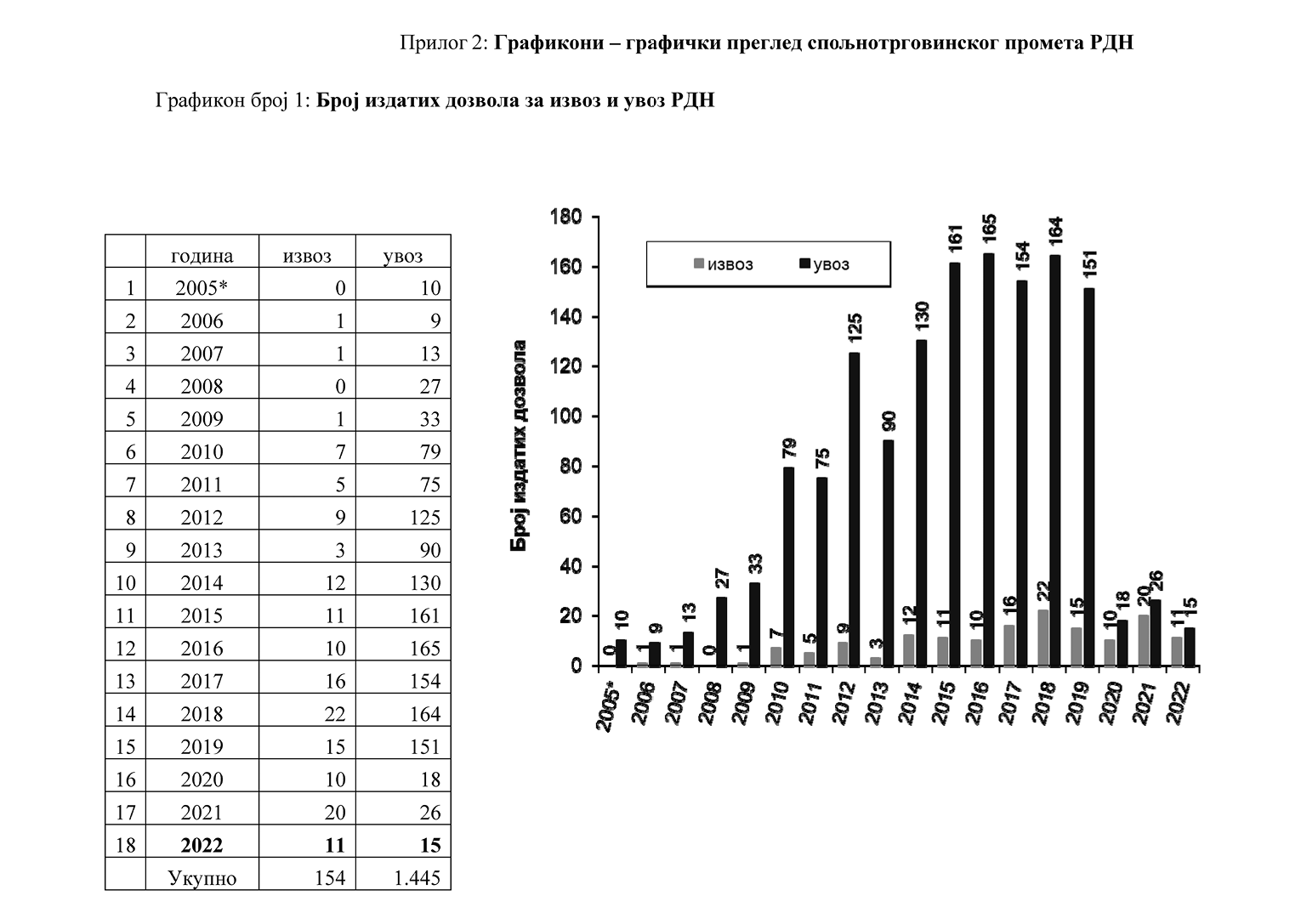 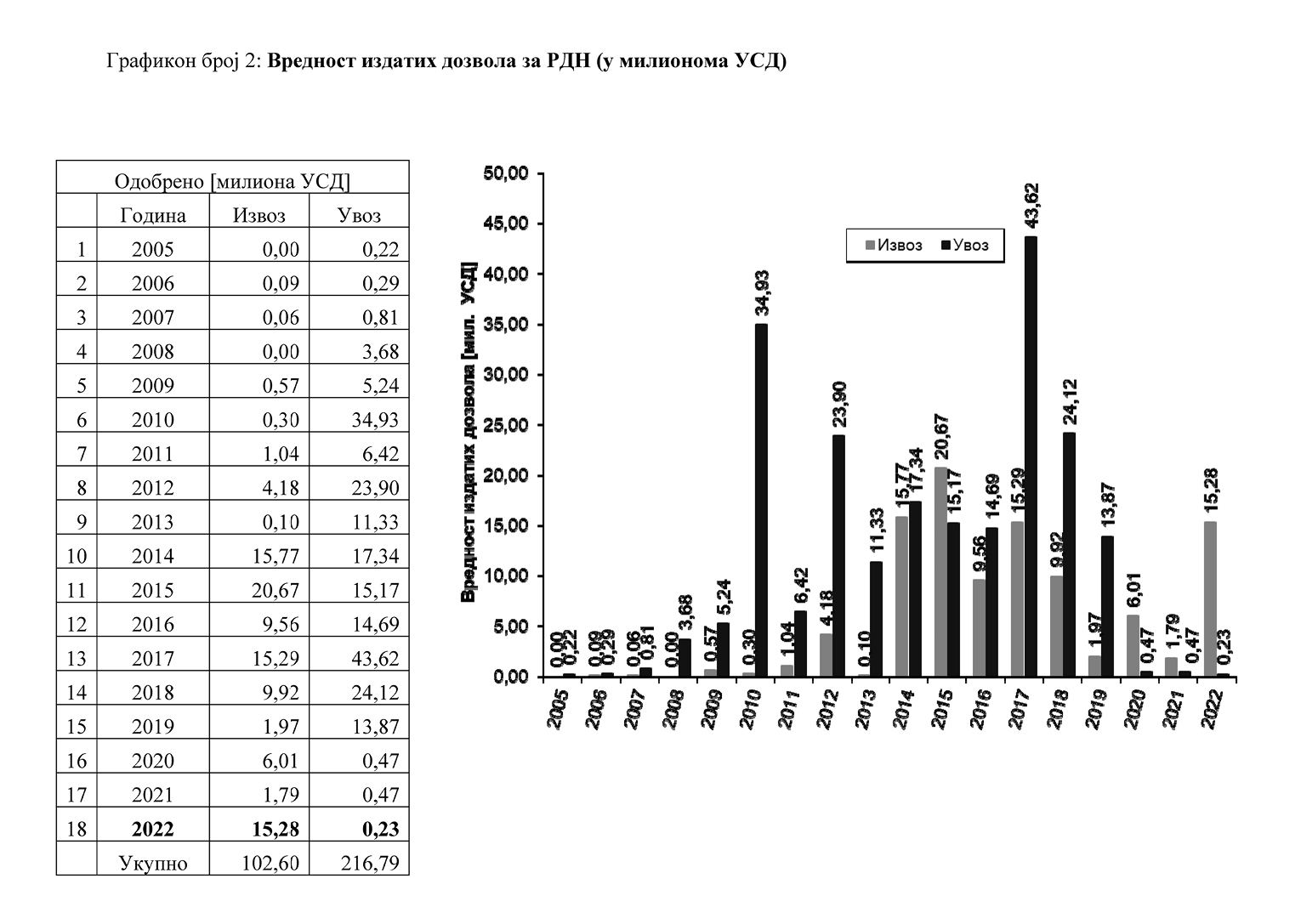 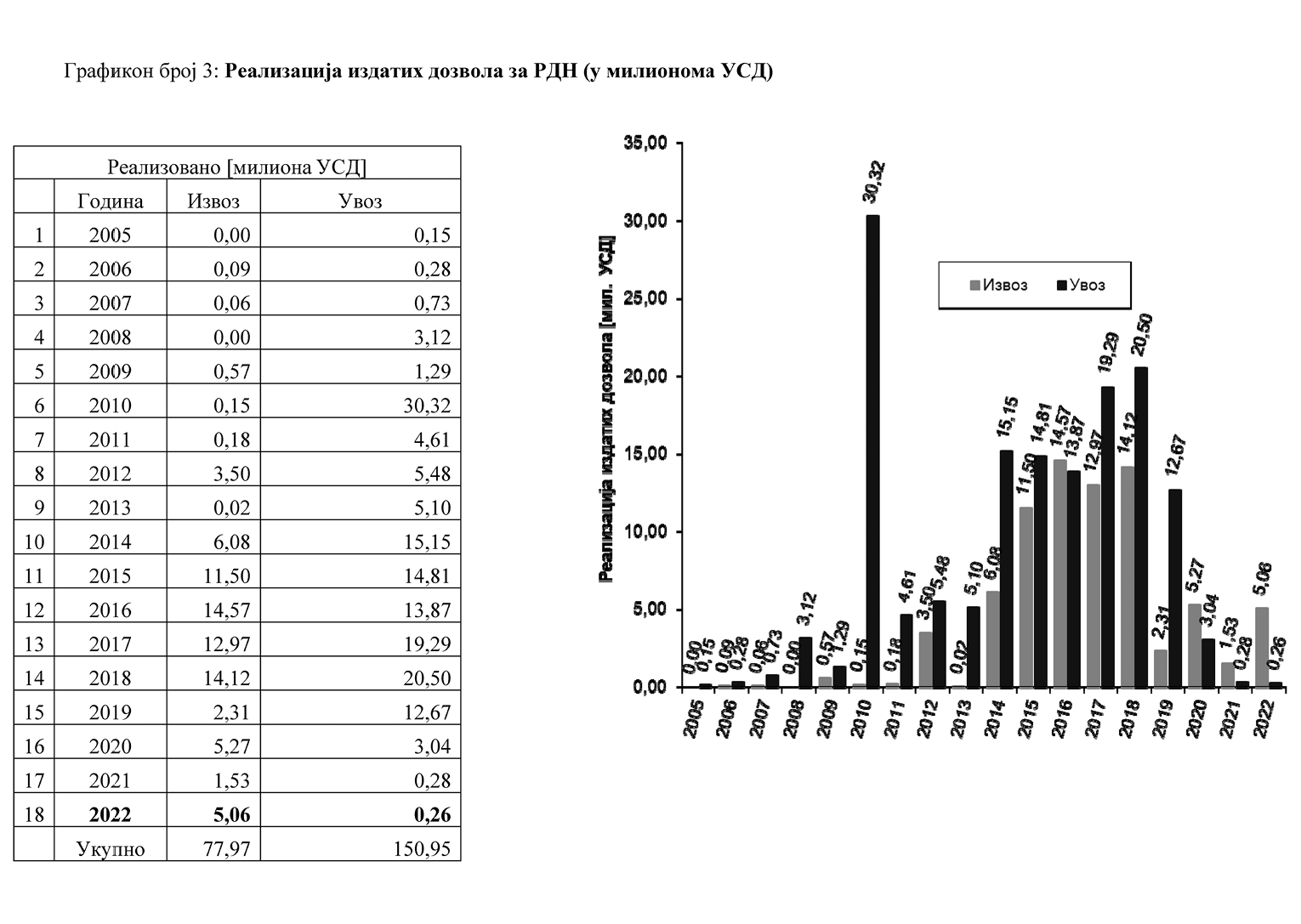 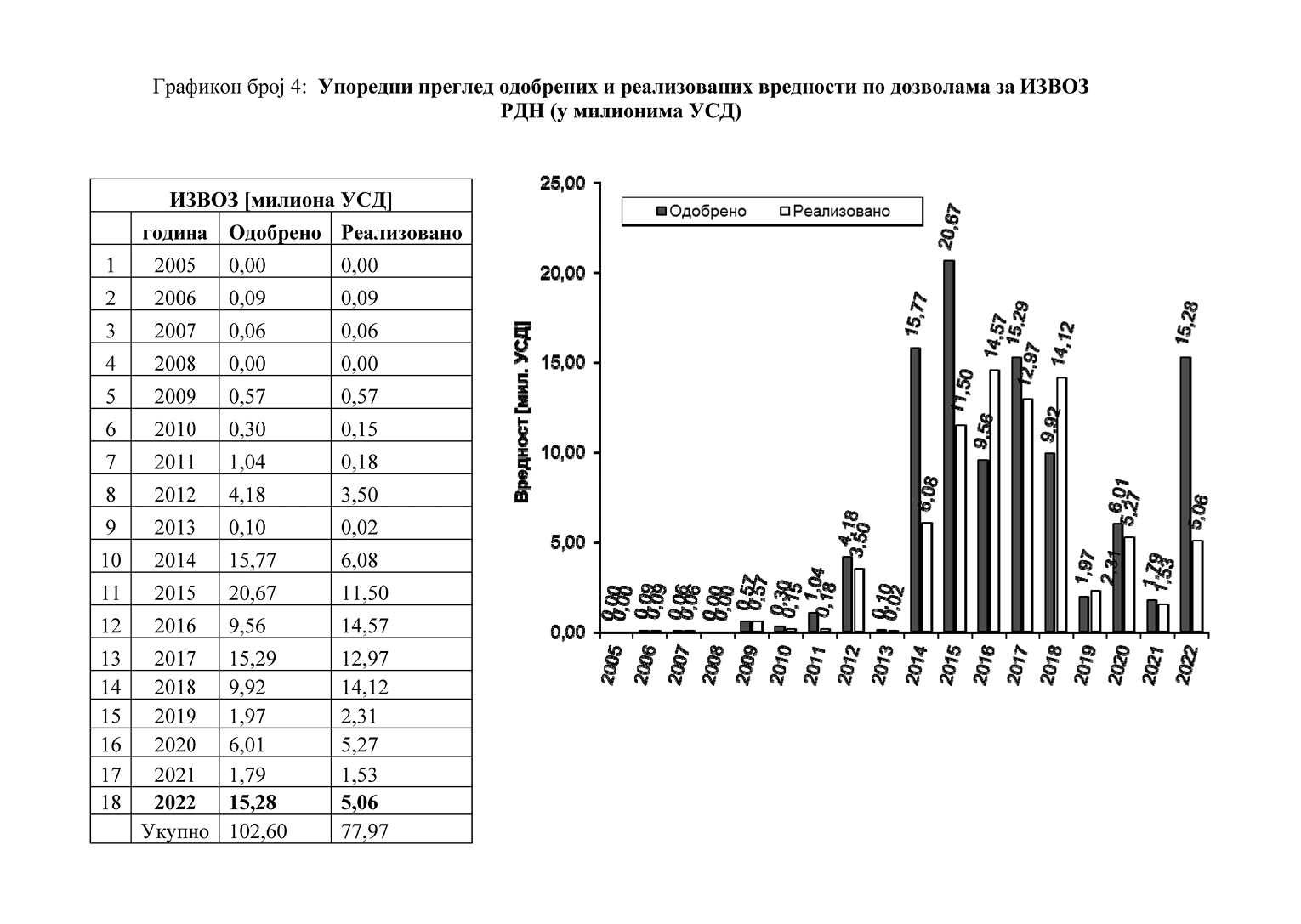 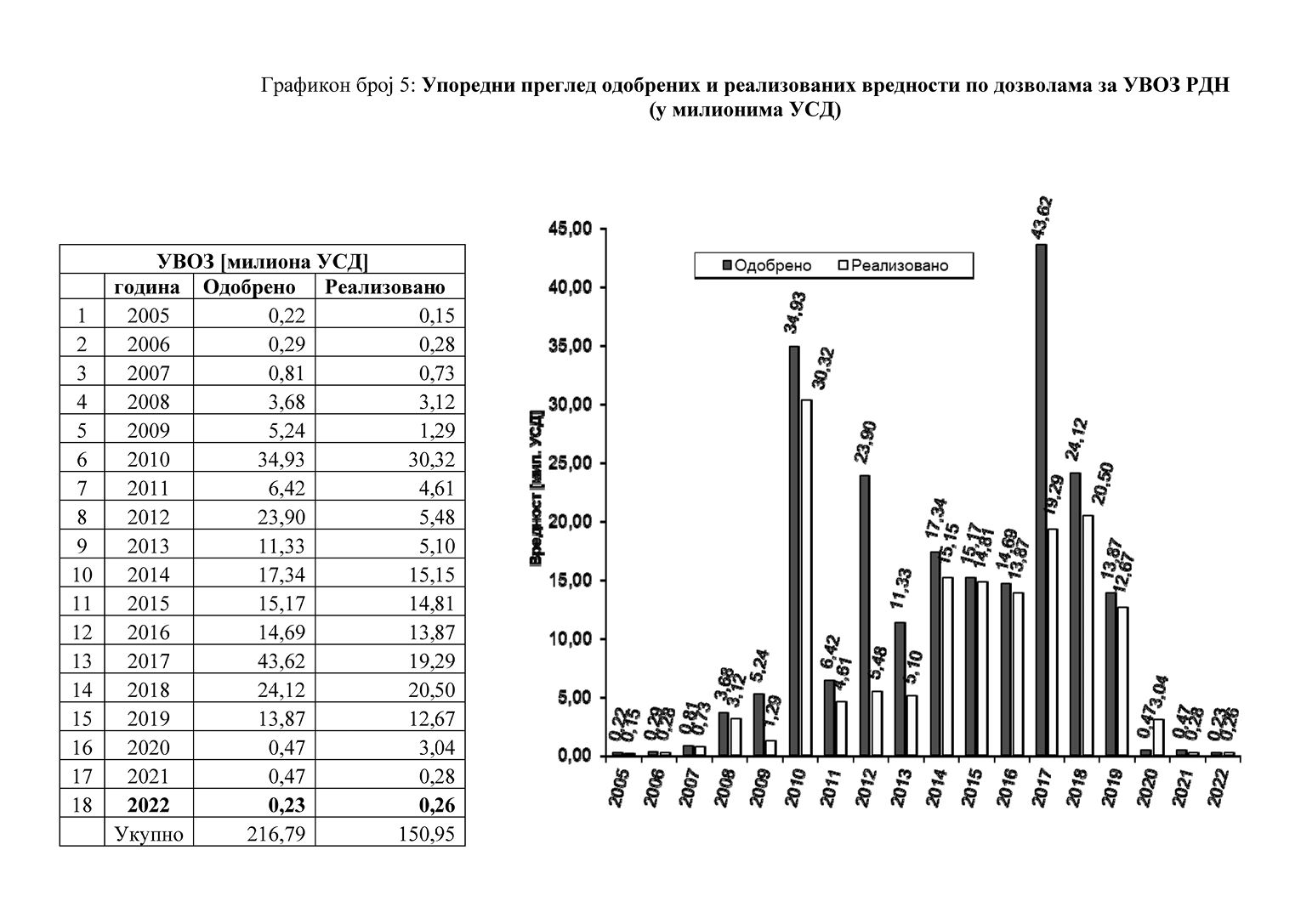 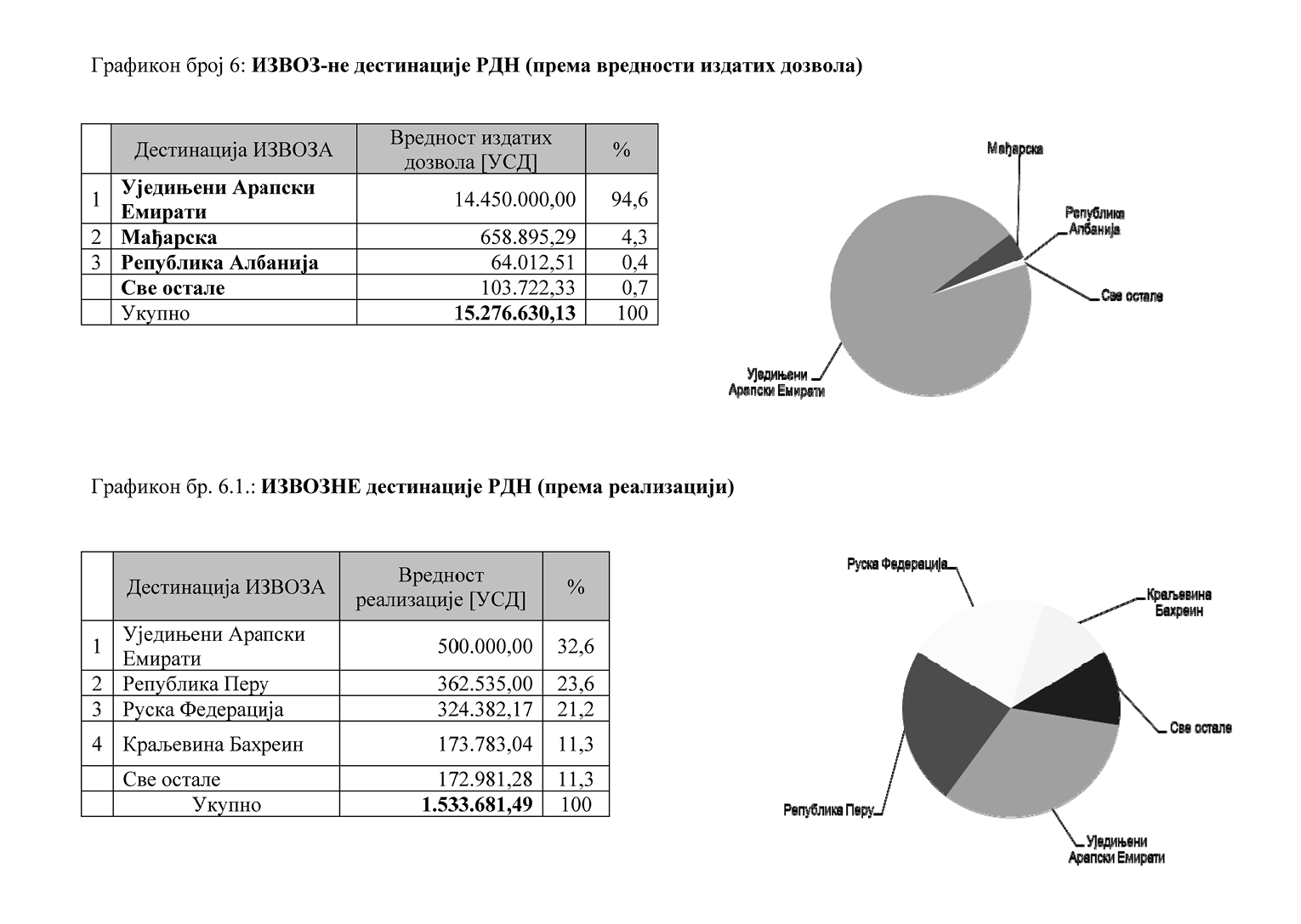 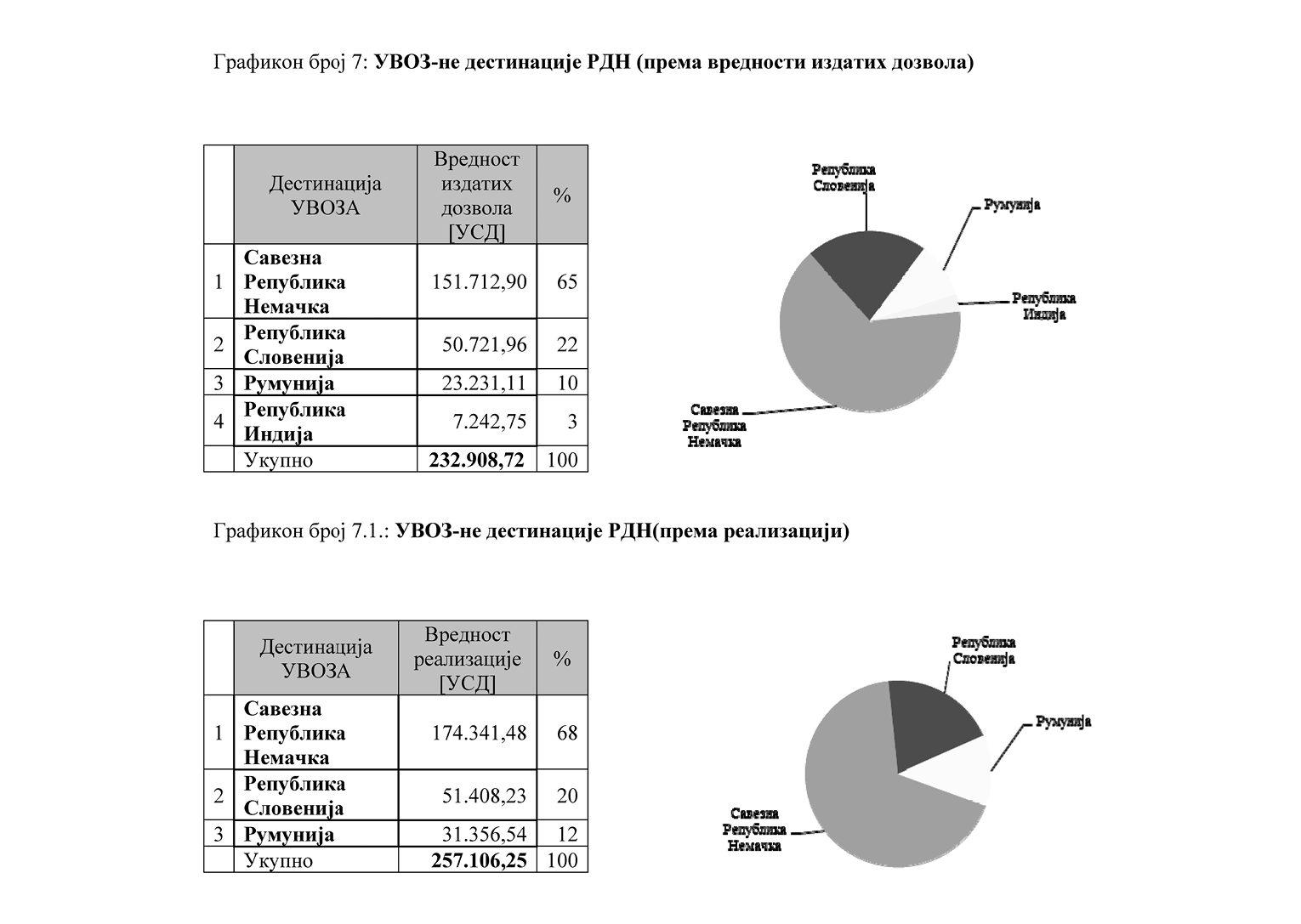 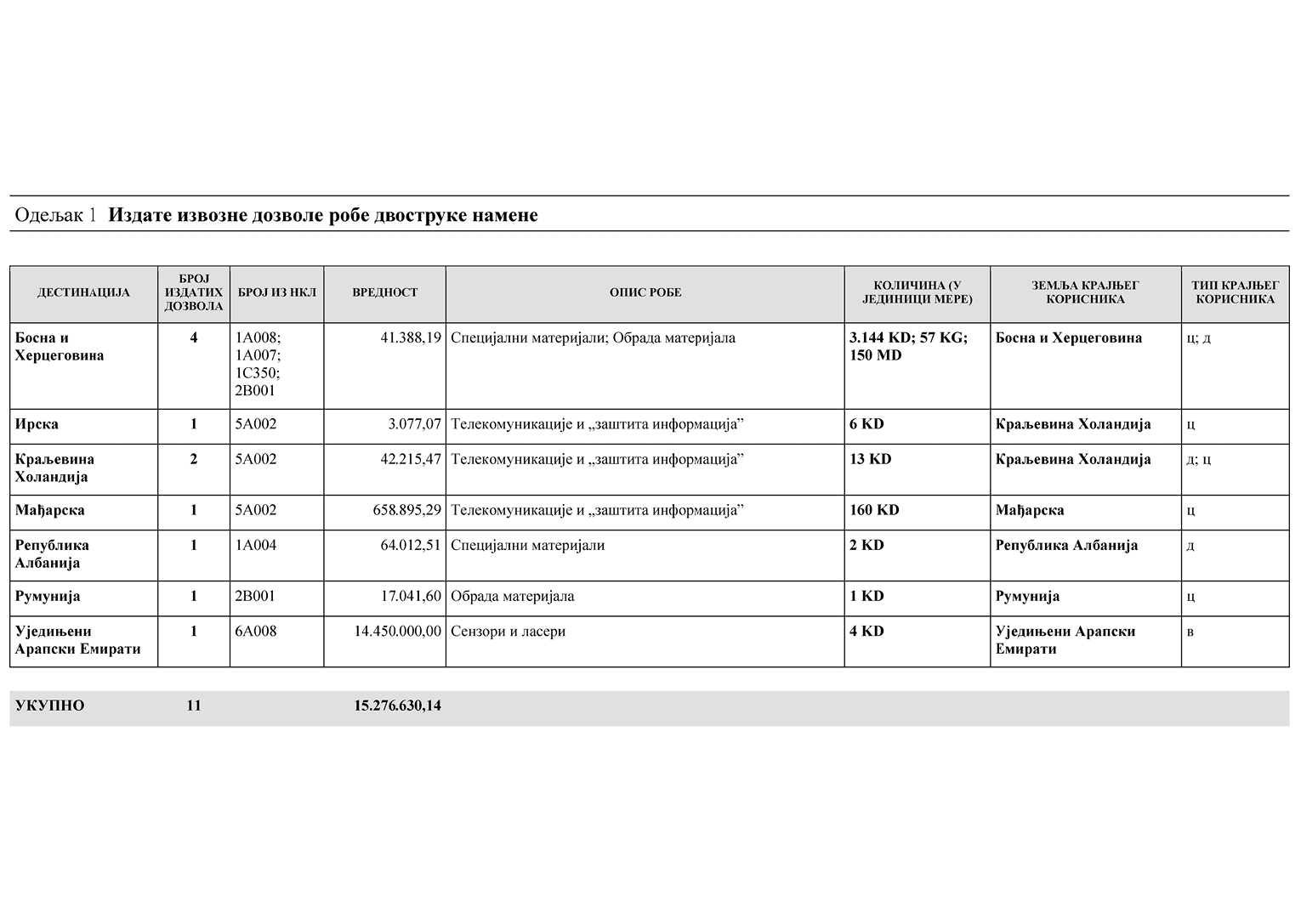 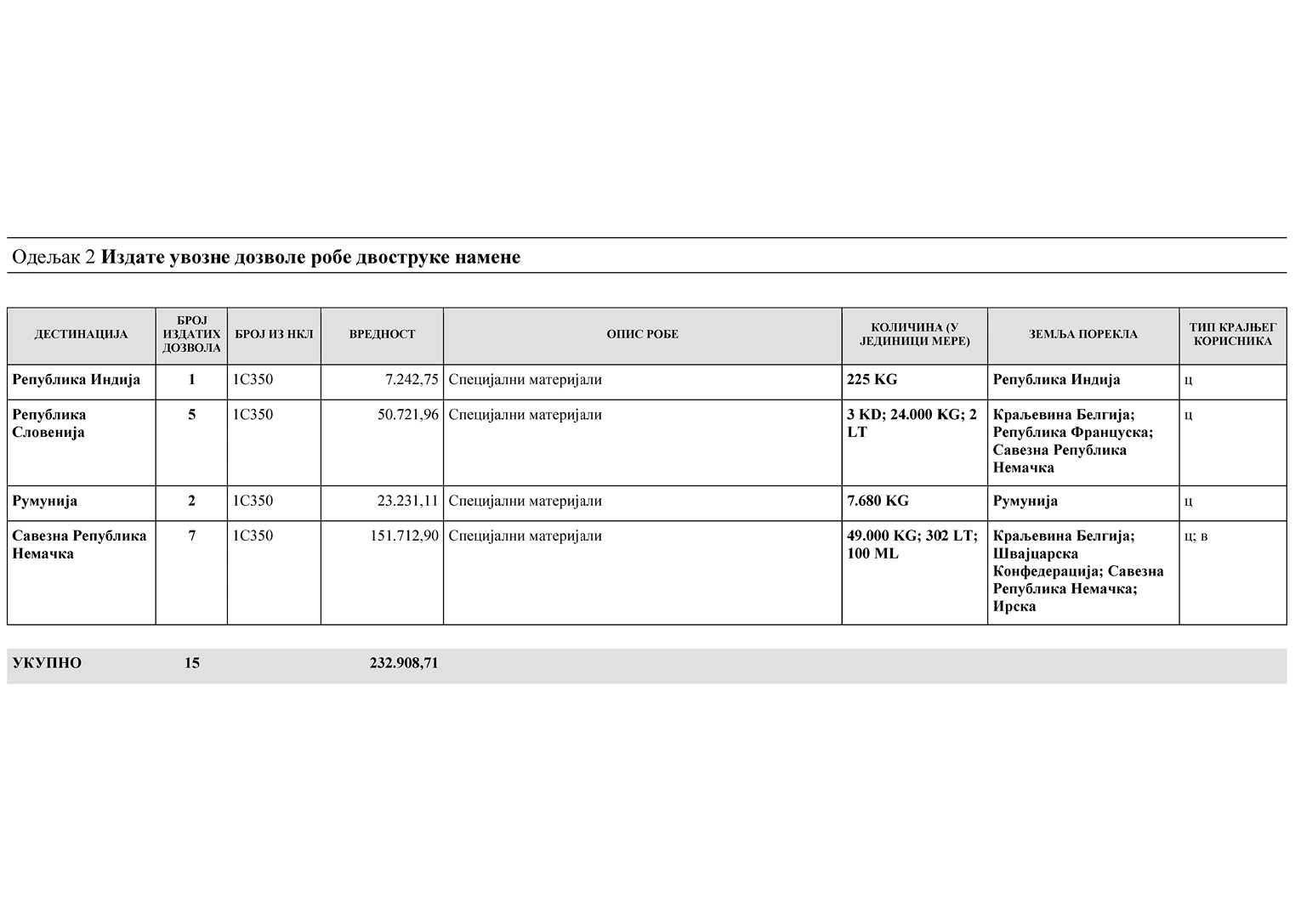 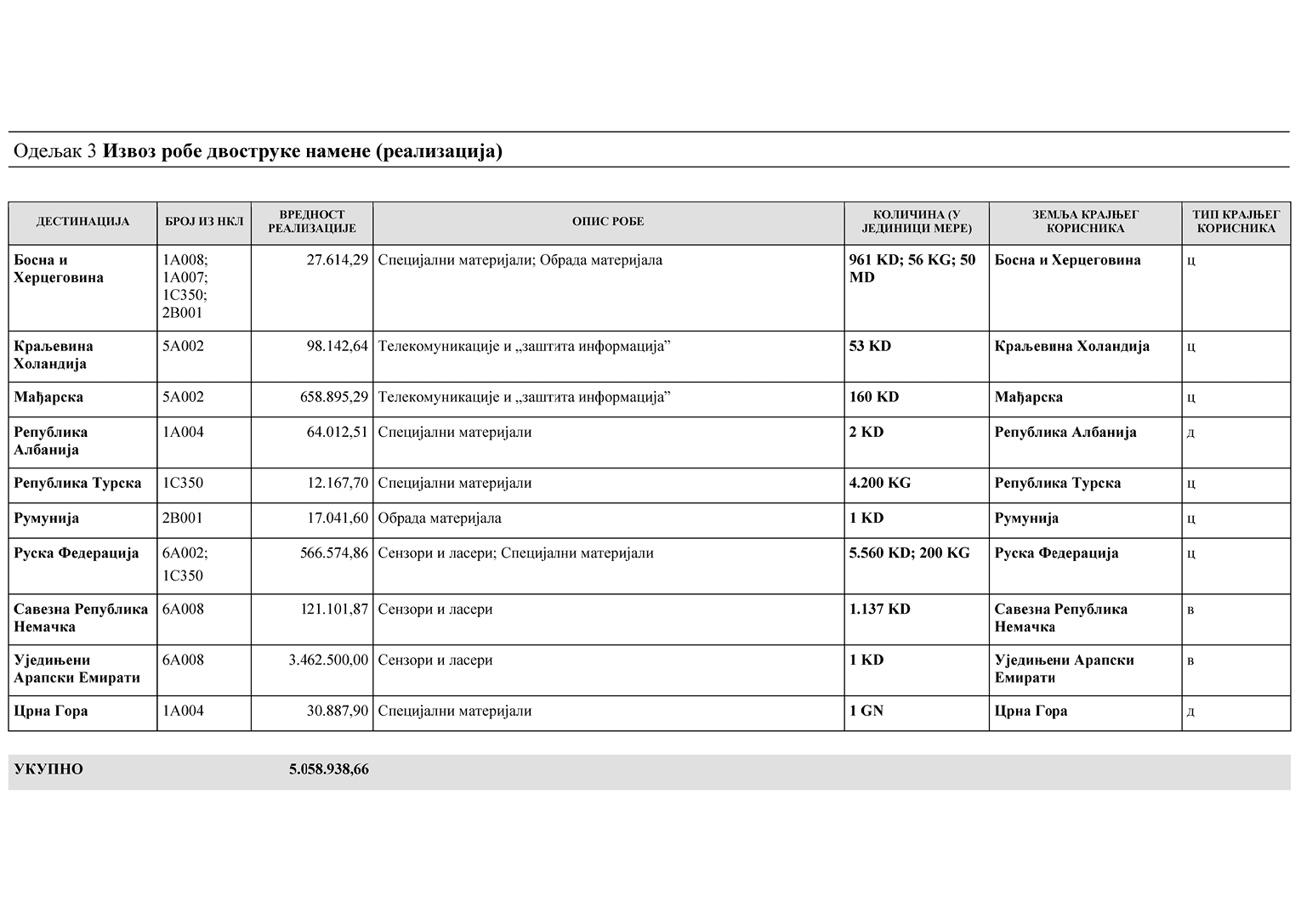 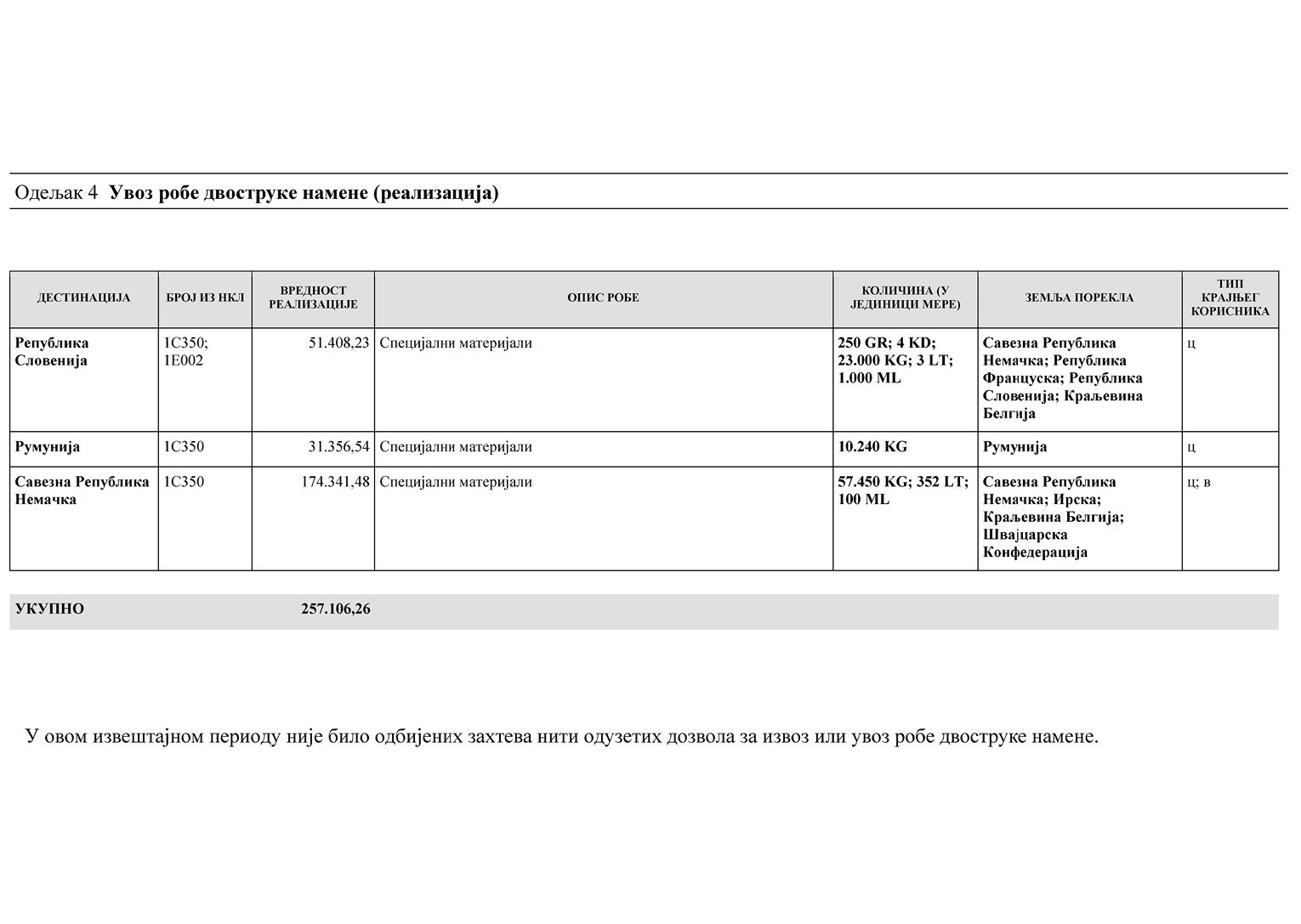 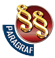 ГОДИШЊИ ИЗВЕШТАЈО РЕАЛИЗАЦИЈИ ПОСЛОВА ИЗВОЗА, УВОЗА, ПРУЖАЊА БРОКЕРСКИХ УСЛУГА И ТЕХНИЧКЕ ПОМОЋИ У ОБЛАСТИ РОБЕ ДВОСТРУКЕ НАМЕНЕ ЗА 2022. ГОДИНУ("Сл. гласник РС", бр. 46/2024)